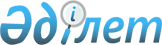 О наименовании и переименовании улиц аула Жакыпбек Маханбетова аульного округа АксуатРешение акима аульного округа Аксуат города Кызылорда от 18 мая 2012 года N 3. Зарегистрировано Управлением юстиции города Кызылорда Департамента юстиции Кызылординской области 19 июня 2012 года за N 10-1-214

      В соответствии с подпунктом 4) статьи 14 Закона Республики Казахстан от 8 декабря 1993 года "Об административно-территориальном устройстве Республики Казахстан", пунктом 3 статьи 37 Закона Республики Казахстан от 23 января 2001 года "О местном государственном управлении и самоуправлении в Республике Казахстан" и протоколам Совета ветеранов N 2 от 24 марта 2011 года, N 5 от 3 сентября 2011 года, N 7 от 14 октября 2011 года аким аульного округа Аксуат РЕШАЮ:



      1. Переименовать улицу "Ардагерлер" на "Адран Найзагараева";

      Наименовать улицу "N 15" на "Бодык Жонбаева";

      Наименовать улицу "N 33" на "Балмухан Елеусизова"



      2. Контроль за исполнением настоящего решения возложить на главного специалиста аппарата акима аулного округа Аксуат Белгибаева Б.



      3. Данное решение вступает в силу после государственной регистрации в органах юстиции по истечении десяти календарных дней с момента официального опубликования.      Исполняющий обязанности акима                   А. Нұрсейітов
					© 2012. РГП на ПХВ «Институт законодательства и правовой информации Республики Казахстан» Министерства юстиции Республики Казахстан
				